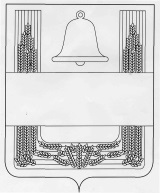 СОВЕТ ДЕПУТАТОВ СЕЛЬСКОГО ПОСЕЛЕНИЯ ЕЛЕЦКО-ЛОЗОВСКИЙ СЕЛЬСОВЕТ ХЛЕВЕНСКОГО МУНИЦИПАЛЬНОГО РАЙОНА ЛИПЕЦКОЙ ОБЛАСТИ РОССИЙСКОЙ ФЕДЕРАЦИИседьмая сессия шестого созыва    РЕШЕНИЕ    12 мая 2021 года              с. Елецкая Лозовка                        № 27О внесении изменений в Правила землепользования и застройки сельского поселения Елецко-Лозовский сельсовет Хлевенского муниципального района Липецкой области  Рассмотрев Проект изменений в Правила землепользования и застройки сельского поселения Елецко-Лозовский сельсовет Хлевенского муниципального района Липецкой области, руководствуясь Градостроительным кодексом Российской Федерации, Уставом сельского поселения Елецко-Лозовский сельсовет, учитывая результаты проведения публичных слушаний, Совет депутатов сельского поселенияРЕШИЛ:1.Принять изменения в Правила землепользования и застройки сельского поселения Елецко-Лозовский сельсовет Хлевенского муниципального района Липецкой области, утвержденные решением Совета депутатов сельского поселения Елецко-Лозовский сельсовет Хлевенского муниципального района Липецкой области от 24.12.2015 года №15 (с изменениями от 25.10.2016 года №39, от 16.01.2018 года №73, от 13.03.2018 года № 77, от 14.10.2019 года № 131, от 18.02.2020  года № 149, от 02.07.2020 года № 159, от 26.10.2020 года №8) (прилагается).2.Направить изменения в Правила землепользования и застройки сельского поселения Елецко-Лозовский сельсовет Хлевенского муниципального района Липецкой области главе сельского поселения Елецко-Лозовский сельсовет Хлевенского муниципального района Липецкой области для подписания и опубликования.3.Настоящее решение вступает в силу со дня его официального опубликованияПредседатель Совета депутатов  сельского поселения Елецко-Лозовский сельсовет                                                            Л.Е. Ярцева  Приложение к решению Совета депутатов  сельского поселения  Елецко - Лозовский сельсовет  от 12 мая 2021 года №  27Изменения в Правила землепользования и застройки  сельского поселения Елецко - Лозовский сельсовет  Хлевенского муниципального района Липецкой областиСтатья 1.Внести в Правила землепользования и застройки сельского поселения Елецко-Лозовский сельсовет Хлевенского муниципального района Липецкой области, утвержденные решением Совета депутатов сельского поселения Елецко-Лозовский сельсовет Хлевенского муниципального района Липецкой области Российской Федерации от 24.12.2015 года №15 (с изменениями от 25.10.2016 года №39, от 16.01.2018 года №73, от 13.03.2018 года № 77, от 14.10.2019 года № 131, от 18.02.2020 года № 149, от 02.07.2020 года № 159, от 26.10.2020 года №8) следующие изменения:1.1 Часть II. Правил изложить в новой редакции: "ЧАСТЬ II. КАРТЫ ГРАДОСТРОИТЕЛЬНОГО ЗОНИРОВАНИЯ1. Карта градостроительного зонирования сельского поселения Елецко-Лозовский сельсовет с границами зон с особыми условиями использования территории, М 1:10 000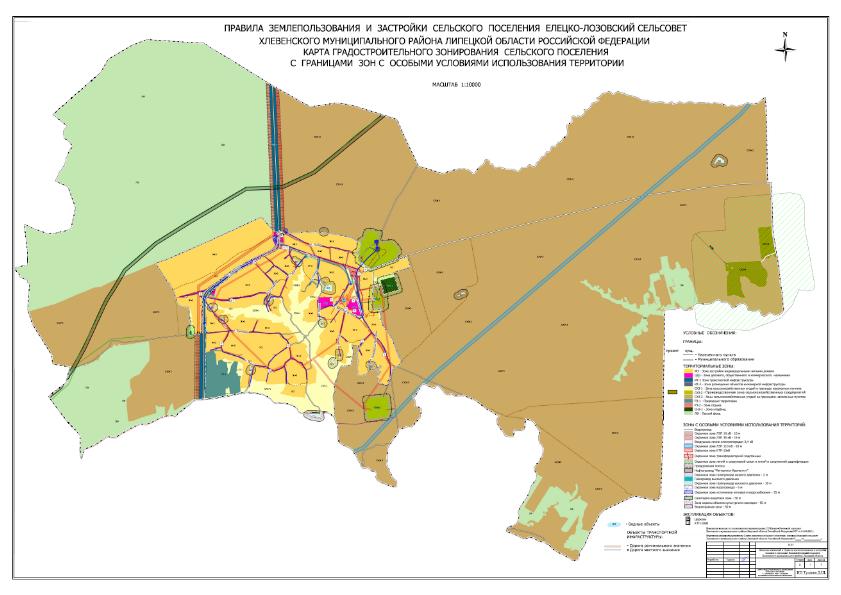 2. Карта градостроительного зонирования с. Елецкая- Лозовка с границами зон с особыми условиями использования территории. Масштаб 1: 5000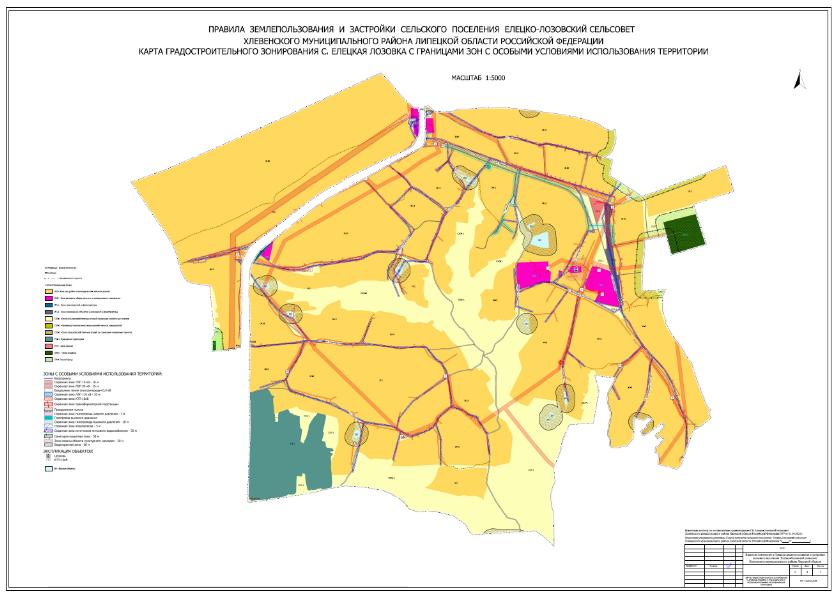 ".1.2 Статью 14 Главы 7 Части III Правил изложить в новой редакции:" Статья 14. Перечень территориальных зон на территории сельского поселения Елецко-Лозовский сельсовет"Перечень территориальных зон на территории сельского поселения Елецко-Лозовский сельсовет представлен в Таблице 1.".1.3 Статью 19 Главы 7 Части III Правил изложить в новой редакции:" Статья 19. Зона сельскохозяйственных угодий в границах населенных пунктов (индекс зоны - СХЗ-1)1. Основные виды разрешенного использования                                                                                                                                                                                        Таблица 102.Условно разрешенные виды использования                                                                                                                                                                                        Таблица 11".1.4 Статью 20 Главы 7 Части III Правил изложить в новой редакции:"Статья 20. Производственная зона сельскохозяйственных предприятий (индекс зоны - СХЗ-2)1. Основные виды разрешенного использования                                                                                                                                                                                        Таблица 122.Условно разрешенные виды использования                                                                                                                                                                                        Таблица 13".Статья 2.Настоящие изменения в Правила землепользования и застройки сельского поселения Елецко-Лозовский сельсовет Хлевенского муниципального района Липецкой области Российской Федерации вступают в силу с момента их официального опубликования.Глава  администрации сельского поселения Елецко-Лозовский сельсовет                                                        Г.В. Березнева№ п/пКодовые обозначения территориальных зонНаименование территориальных зонЖИЛАЯ ЗОНАЖИЛАЯ ЗОНАЖИЛАЯ ЗОНА1ЖЗЗона застройки индивидуальными жилыми домамиОБЩЕСТВЕННО-ДЕЛОВАЯ ЗОНАОБЩЕСТВЕННО-ДЕЛОВАЯ ЗОНАОБЩЕСТВЕННО-ДЕЛОВАЯ ЗОНА2ОДЗЗона делового, общественного и коммерческого назначенияЗОНЫ ИНЖЕНЕРНЫХ И ТРАНСПОРТНЫХ ИНФРАСТРУКТУРЗОНЫ ИНЖЕНЕРНЫХ И ТРАНСПОРТНЫХ ИНФРАСТРУКТУРЗОНЫ ИНЖЕНЕРНЫХ И ТРАНСПОРТНЫХ ИНФРАСТРУКТУР3ИТ-1Зона транспортной инфраструктуры4ИТ-2Зона размещения объектов инженерной инфраструктурыЗОНА СЕЛЬСКОХОЗЯЙСТВЕННОГО ИСПОЛЬЗОВАНИЯЗОНА СЕЛЬСКОХОЗЯЙСТВЕННОГО ИСПОЛЬЗОВАНИЯЗОНА СЕЛЬСКОХОЗЯЙСТВЕННОГО ИСПОЛЬЗОВАНИЯ5СХЗ-1Зона сельскохозяйственных угодий в границах населенных пунктов6СХЗ-2Производственная зона сельскохозяйственных предприятий7СХЗ-3Зоны сельскохозяйственных угодий за границами населенных пунктовРЕКРЕАЦИОННАЯ ЗОНАРЕКРЕАЦИОННАЯ ЗОНАРЕКРЕАЦИОННАЯ ЗОНА8РЗ-1Природные территории9РЗ-2Зона отдыхаЗОНА СПЕЦИАЛЬНОГО НАЗНАЧЕНИЯЗОНА СПЕЦИАЛЬНОГО НАЗНАЧЕНИЯЗОНА СПЕЦИАЛЬНОГО НАЗНАЧЕНИЯ10СНЗ-1Зона кладбищЛЕСНОЙ ФОНДЛЕСНОЙ ФОНДЛЕСНОЙ ФОНД11ЛФЛесной фонд№Виды разрешенного использованияВиды разрешенного использованияВиды разрешенного использованияВиды разрешенного использованияпредельные (минимальные и (или) максимальные) размеры земельных участков, предельные параметры разрешенного строительства, реконструкции объектов капитального строительствапредельные (минимальные и (или) максимальные) размеры земельных участков, предельные параметры разрешенного строительства, реконструкции объектов капитального строительствапредельные (минимальные и (или) максимальные) размеры земельных участков, предельные параметры разрешенного строительства, реконструкции объектов капитального строительствапредельные (минимальные и (или) максимальные) размеры земельных участков, предельные параметры разрешенного строительства, реконструкции объектов капитального строительствапредельные (минимальные и (или) максимальные) размеры земельных участков, предельные параметры разрешенного строительства, реконструкции объектов капитального строительствапредельные (минимальные и (или) максимальные) размеры земельных участков, предельные параметры разрешенного строительства, реконструкции объектов капитального строительства№Основные видыОсновные видыВспомогательные видыВспомогательные видыпредельные (минимальные и (или) максимальные) размеры земельных участковминимальные отступы от границ земельных участковпредельное количество этажей, предельная высота зданий, строений, сооружениймаксимальный процент застройки в границах земельного участкаиные параметрыограничения использования земельных участков и объектов капитального строительства№Наименованиевида разрешенного использованияземельного участкаОписание вида разрешенного использования земельного участкаНаименование вида разрешенного использования земельного участкаОписание вида разрешенного использования земельного участкапредельные (минимальные и (или) максимальные) размеры земельных участковминимальные отступы от границ земельных участковпредельное количество этажей, предельная высота зданий, строений, сооружениймаксимальный процент застройки в границах земельного участкаиные параметрыограничения использования земельных участков и объектов капитального строительства1Для ведения личного подсобного хозяйства (приусадебный земельный участок)(код 2.2)Размещение жилого дома (отдельно стоящего здания количеством надземных этажей не более чем три, высотой не более двадцати метров, которое состоит из комнат и помещений вспомогательного использования, предназначенных для удовлетворения гражданами бытовых и иных нужд, связанных с их проживанием в таком здании, не предназначенного для раздела на самостоятельные объекты недвижимости);производство сельскохозяйственной продукции;размещение гаража и иных вспомогательных сооружений;содержание сельскохозяйственных животныхЗемельные участки (территории) общего пользования (код 12.0)Содержание данного вида разрешенного использования включает в себя содержание видов разрешенного использования с кодами 12.0.1 (улично-дорожная сеть), 12.0.2 (благоустройство территории)Минимальный размер земельного участка - 100 кв.м.Максимальный размер земельного участка не подлежит установлению3 мПредельное количество этажей - 360 %Минимальный отступ от красной линии - 6 м.До границы соседнего приквартирного (приусадебного) участка расстояния по санитарно-бытовым условиям должны быть не менее: от усадебного, одно-двухквартирного и блокированного дома - 3 м; от постройки для содержания скота и птицы - 4 м; от других построек (бани, гаража и др.) - 1 м; от стволов высокорослых деревьев - 4 м; среднерослых - 2 м; от кустарника - 1 м.Высота забора не более 1,8 м для сплошного, отступ 1 м, сетка - рабица высотой 1,2 м по границе земельного участкаОграничения использования земельных участков и объектов капитального строительства, устанавливаемые в соответствии с законодательством Российской Федерации, указаны в гл. 8 ст. 27 - 28 настоящих Правил с учетом отображенных на карте градостроительного зонирования границ зон с особыми условиями использования территорий2Ведение огородничества (код 13.1)Осуществление отдыха и (или) выращивания гражданами для собственных нужд сельскохозяйственных культур; размещение хозяйственных построек, не являющихся объектами недвижимости, предназначенных для хранения инвентаря и урожая сельскохозяйственных культурЗемельные участки (территории) общего пользования (код 12.0)Содержание данного вида разрешенного использования включает в себя содержание видов разрешенного использования с кодами 12.0.1 (улично-дорожная сеть), 12.0.2 (благоустройство территории)Минимальный размер земельного участка - 150 кв. м.Максимальный размер земельного участка не подлежит установлению1,5 мПредельное количество этажей - 240 %Минимальный отступ от красной линии - 6 м.До границы соседнего приквартирного (приусадебного) участка расстояния по санитарно-бытовым условиям должны быть не менее: от усадебного, одно-двухквартирного и блокированного дома - 3 м; от постройки для содержания скота и птицы - 4 м; от других построек (бани, гаража и др.) - 1 м; от стволов высокорослых деревьев - 4 м; среднерослых - 2 м; от кустарника - 1 м.Высота забора не более 1,8 м для сплошного, отступ 1 м, сетка - рабица высотой 1,2 м по границе земельного участкаОграничения использования земельных участков и объектов капитального строительства, устанавливаемые в соответствии с законодательством Российской Федерации, указаны в гл. 8 ст. 27 - 28 настоящих Правил с учетом отображенных на карте градостроительного зонирования границ зон с особыми условиями использования территорий3Ведение садоводства (код 13.2)Осуществление отдыха и (или) выращивания гражданами для собственных нужд сельскохозяйственных культур; размещение для собственных нужд садового дома, жилого дома (отдельно стоящего здания количеством надземных этажей не более чем три, высотой не более двадцати метров, которое состоит из комнат и помещений вспомогательного использования, предназначенных для удовлетворения гражданами бытовых и иных нужд, связанных с их проживанием в таком здании, не предназначенного для раздела на самостоятельные объекты недвижимости);размещение хозяйственных построек и гаражейЗемельные участки (территории) общего пользования (код 12.0)Содержание данного вида разрешенного использования включает в себя содержание видов разрешенного использования с кодами 12.0.1 (улично-дорожная сеть), 12.0.2 (благоустройство территории)Минимальный размер земельного участка - 150 кв. м.Максимальный размер земельного участка не подлежит установлению1,5 мПредельное количество этажей - 240 %Минимальный отступ от красной линии - 6 м.До границы соседнего приквартирного (приусадебного) участка расстояния по санитарно-бытовым условиям должны быть не менее: от усадебного, одно-двухквартирного и блокированного дома - 3 м; от постройки для содержания скота и птицы - 4 м; от других построек (бани, гаража и др.) - 1 м; от стволов высокорослых деревьев - 4 м; среднерослых - 2 м; от кустарника - 1 м.Высота забора не более 1,8 м для сплошного, отступ 1 м, сетка - рабица высотой 1,2 м по границе земельного участкаОграничения использования земельных участков и объектов капитального строительства, устанавливаемые в соответствии с законодательством Российской Федерации, указаны в гл. 8 ст. 27 - 28 настоящих Правил с учетом отображенных на карте градостроительного зонирования границ зон с особыми условиями использования территорий4Гидротехнические сооружения(код 11.3)Размещение гидротехнических сооружений, необходимых для эксплуатации водохранилищ (плотин, водосбросов, водозаборных, водовыпускных и других гидротехнических сооружений, судопропускных сооружений, рыбозащитных и рыбопропускных сооружений, берегозащитных сооружений)Не подлежат установлениюНе подлежат установлениюНе подлежат установлениюНе подлежат установлениюНе подлежат установлениюНе подлежат установлениюНе подлежат установлениюОграничения использования земельных участков и объектов капитального строительства, устанавливаемые в соответствии с законодательством Российской Федерации, указаны в гл. 8 ст. 27 - 28 настоящих Правил с учетом отображенных на карте градостроительного зонирования границ зон с особыми условиями использования территорий5Водные объекты(код 11.0)Ледники, снежники, ручьи, реки, озера, болота, территориальные моря и другие поверхностные водные объектыНе подлежат установлениюНе подлежат установлениюНе подлежат установлениюНе подлежат установлениюНе подлежат установлениюНе подлежат установлениюНе подлежат установлениюОграничения использования земельных участков и объектов капитального строительства, устанавливаемые в соответствии с законодательством Российской Федерации, указаны в гл. 8 ст. 27 - 28 настоящих Правил с учетом отображенных на карте градостроительного зонирования границ зон с особыми условиями использования территорий№Виды разрешенного использованияВиды разрешенного использованияВиды разрешенного использованияВиды разрешенного использованияВиды разрешенного использованияпредельные (минимальные и (или) максимальные) размеры земельных участков, предельные параметры разрешенного строительства, реконструкции объектов капитального строительствапредельные (минимальные и (или) максимальные) размеры земельных участков, предельные параметры разрешенного строительства, реконструкции объектов капитального строительствапредельные (минимальные и (или) максимальные) размеры земельных участков, предельные параметры разрешенного строительства, реконструкции объектов капитального строительствапредельные (минимальные и (или) максимальные) размеры земельных участков, предельные параметры разрешенного строительства, реконструкции объектов капитального строительствапредельные (минимальные и (или) максимальные) размеры земельных участков, предельные параметры разрешенного строительства, реконструкции объектов капитального строительствапредельные (минимальные и (или) максимальные) размеры земельных участков, предельные параметры разрешенного строительства, реконструкции объектов капитального строительства№Условно разрешенные видыУсловно разрешенные видыВспомогательные видыВспомогательные видыВспомогательные видыпредельные (минимальные и (или) максимальные) размеры земельных участковминимальные отступы от границ земельных участковпредельное количество этажей, предельная высота зданий, строений, сооружениймаксимальный процент застройки в границах земельного участкаиные параметрыограничения использования земельных участков и объектов капитального строительства№Наименованиевида разрешенного использованияземельного участкаОписание вида разрешенного использования земельного участкаНаименование вида разрешенного использования земельного участкаОписание вида разрешенного использования земельного участкапредельные (минимальные и (или) максимальные) размеры земельных участковминимальные отступы от границ земельных участковпредельное количество этажей, предельная высота зданий, строений, сооружениймаксимальный процент застройки в границах земельного участкаиные параметрыограничения использования земельных участков и объектов капитального строительства1Коммунальное обслуживание (код 3.1)Размещение зданий и сооружений в целях обеспечения физических и юридических лиц коммунальными услугами. Содержание данного вида разрешенного использования включает в себя содержание видов разрешенного использования с кодами 3.1.1 (предоставление коммунальных услуг), 3.1.2 (административные здания организаций, обеспечивающих предоставление коммунальных услуг)Не подлежат установлениюНе подлежат установлениюНе подлежат установлениюНе подлежат установлениюНе подлежат установлениюНе подлежат установлениюНе подлежат установлениюНе подлежат установлениюОграничения использования земельных участков и объектов капитального строительства, устанавливаемые в соответствии с законодательством Российской Федерации, указаны в гл. 8 ст. 27 - 28 настоящих Правил с учетом отображенных на карте градостроительного зонирования границ зон с особыми условиями использования территорий2Земельные участки (территории) общего пользования (код 12.0)Содержание данного вида разрешенного использования включает в себя содержание видов разрешенного использования с кодами 12.0.1 (улично-дорожная сеть), 12.0.2 (благоустройство территории)Не подлежат установлениюНе подлежат установлениюНе подлежат установлениюНе подлежат установлениюНе подлежат установлениюНе подлежат установлениюНе подлежат установлениюНе подлежат установлениюОграничения использования земельных участков и объектов капитального строительства, устанавливаемые в соответствии с законодательством Российской Федерации, указаны в гл. 8 ст. 27 - 28 настоящих Правил с учетом отображенных на карте градостроительного зонирования границ зон с особыми условиями использования территорий№Виды разрешенного использованияВиды разрешенного использованияВиды разрешенного использованияВиды разрешенного использованияпредельные (минимальные и (или) максимальные) размеры земельных участков, предельные параметры разрешенного строительства, реконструкции объектов капитального строительствапредельные (минимальные и (или) максимальные) размеры земельных участков, предельные параметры разрешенного строительства, реконструкции объектов капитального строительствапредельные (минимальные и (или) максимальные) размеры земельных участков, предельные параметры разрешенного строительства, реконструкции объектов капитального строительствапредельные (минимальные и (или) максимальные) размеры земельных участков, предельные параметры разрешенного строительства, реконструкции объектов капитального строительствапредельные (минимальные и (или) максимальные) размеры земельных участков, предельные параметры разрешенного строительства, реконструкции объектов капитального строительствапредельные (минимальные и (или) максимальные) размеры земельных участков, предельные параметры разрешенного строительства, реконструкции объектов капитального строительствапредельные (минимальные и (или) максимальные) размеры земельных участков, предельные параметры разрешенного строительства, реконструкции объектов капитального строительства№Основные видыОсновные видыВспомогательные видыВспомогательные видыВспомогательные видыпредельные (минимальные и (или) максимальные) размеры земельных участковминимальные отступы от границ земельных участковпредельное количество этажей, предельная высота зданий, строений, сооружениймаксимальный процент застройки в границах земельного участкаиные параметрыограничения использования земельных участков и объектов капитального строительства№Наименованиевида разрешенного использованияземельного участкаОписание вида разрешенного использования земельного участкаНаименование вида разрешенного использования земельного участкаОписание вида разрешенного использования земельного участкаОписание вида разрешенного использования земельного участкапредельные (минимальные и (или) максимальные) размеры земельных участковминимальные отступы от границ земельных участковпредельное количество этажей, предельная высота зданий, строений, сооружениймаксимальный процент застройки в границах земельного участкаиные параметрыограничения использования земельных участков и объектов капитального строительства1Животноводство (код 1.7)Осуществление хозяйственной деятельности, связанной с производством продукции животноводства, в том числе сенокошение, выпас сельскохозяйственных животных, разведение племенных животных, производство и использование племенной продукции (материала), размещение зданий, сооружений, используемых для содержания и разведения сельскохозяйственных животных, производства, хранения и первичной переработки сельскохозяйственной продукции.Содержание данного вида разрешенного использования включает в себя содержание видов разрешенного использования с кодами 1.8 (скотоводство), 1.9 (звероводство), 1.10 (птицеводство), 1.11 (свиноводство), 1.15 (хранение и переработка сельскохозяйственной продукции), 1.19 (сенокошение), 1.20 (выпас сельскохозяйственных животных)Не подлежат установлениюНе подлежат установлениюНе подлежат установлениюНе подлежат установлениюНе подлежат установлениюНе подлежат установлениюНе подлежат установлениюНе подлежат установлениюОграничения использования земельных участков и объектов капитального строительства, устанавливаемые в соответствии с законодательством Российской Федерации, указаны в гл. 8 ст. 27 - 28 настоящих Правил с учетом отображенных на карте градостроительного зонирования границ зон с особыми условиями использования территорий2Растениеводство (код 1.1)Осуществление хозяйственной деятельности, связанной с выращиванием сельскохозяйственных культур.Содержание данного вида разрешенного использования включает в себя содержание видов разрешенного использования с кодами 1.2 (выращивание зерновых и иных сельскохозяйственных культур), 1.3 (овощеводство), 1.4 (выращивание тонизирующих, лекарственных, цветочных культур), 1.5 (садоводство), 1.6 (выращивание льна и конопли)Не подлежат установлениюНе подлежат установлениюНе подлежат установлениюНе подлежат установлениюНе подлежат установлениюНе подлежат установлениюНе подлежат установлениюНе подлежат установлениюОграничения использования земельных участков и объектов капитального строительства, устанавливаемые в соответствии с законодательством Российской Федерации, указаны в гл. 8 ст. 27 - 28 настоящих Правил с учетом отображенных на карте градостроительного зонирования границ зон с особыми условиями использования территорий3Хранение и переработка сельскохозяйственной продукции(код 1.15)Размещение зданий, сооружений, используемых для производства, хранения, первичной и глубокой переработки сельскохозяйственной продукцииНе подлежат установлениюНе подлежат установлениюНе подлежат установлениюНе подлежат установлениюНе подлежат установлениюНе подлежат установлениюНе подлежат установлениюНе подлежат установлениюОграничения использования земельных участков и объектов капитального строительства, устанавливаемые в соответствии с законодательством Российской Федерации, указаны в гл. 8 ст. 27 - 28 настоящих Правил с учетом отображенных на карте градостроительного зонирования границ зон с особыми условиями использования территорий4Рыбоводство(код 1.13)Осуществление хозяйственной деятельности, связанной с разведением и (или) содержанием, выращиванием объектов рыбоводства (аквакультуры);размещение зданий, сооружений, оборудования, необходимых для осуществления рыбоводства (аквакультуры)Не подлежат установлениюНе подлежат установлениюНе подлежат установлениюНе подлежат установлениюНе подлежат установлениюНе подлежат установлениюНе подлежат установлениюНе подлежат установлениюОграничения использования земельных участков и объектов капитального строительства, устанавливаемые в соответствии с законодательством Российской Федерации, указаны в гл. 8 ст. 27 - 28 настоящих Правил с учетом отображенных на карте градостроительного зонирования границ зон с особыми условиями использования территорий5Питомники(код 1.17)Выращивание и реализация подроста деревьев и кустарников, используемых в сельском хозяйстве, а также иных сельскохозяйственных культур для получения рассады и семян;размещение сооружений, необходимых для указанных видов сельскохозяйственного производстваНе подлежат установлениюНе подлежат установлениюНе подлежат установлениюНе подлежат установлениюНе подлежат установлениюНе подлежат установлениюНе подлежат установлениюНе подлежат установлениюОграничения использования земельных участков и объектов капитального строительства, устанавливаемые в соответствии с законодательством Российской Федерации, указаны в гл. 8 ст. 27 - 28 настоящих Правил с учетом отображенных на карте градостроительного зонирования границ зон с особыми условиями использования территорий6Обеспечение сельскохозяйственного производства (код 1.18)Размещение машинно-транспортных и ремонтных станций, ангаров и гаражей для сельскохозяйственной техники, амбаров, водонапорных башен, трансформаторных станций и иного технического оборудования, используемого для ведения сельского хозяйстваНе подлежат установлениюНе подлежат установлениюНе подлежат установлениюНе подлежат установлениюНе подлежат установлениюНе подлежат установлениюНе подлежат установлениюНе подлежат установлениюОграничения использования земельных участков и объектов капитального строительства, устанавливаемые в соответствии с законодательством Российской Федерации, указаны в гл. 8 ст. 27 - 28 настоящих Правил с учетом отображенных на карте градостроительного зонирования границ зон с особыми условиями использования территорий7Свиноводство(код 1.11)Осуществление хозяйственной деятельности, связанной с разведением свиней;размещение зданий, сооружений, используемых для содержания и разведения животных, производства, хранения и первичной переработки продукции;разведение племенных животных, производство и использование племенной продукции (материала)Не подлежат установлениюНе подлежат установлениюНе подлежат установлениюНе подлежат установлениюНе подлежат установлениюНе подлежат установлениюНе подлежат установлениюНе подлежат установлениюОграничения использования земельных участков и объектов капитального строительства, устанавливаемые в соответствии с законодательством Российской Федерации, указаны в гл. 8 ст. 27 - 28 настоящих Правил с учетом отображенных на карте градостроительного зонирования границ зон с особыми условиями использования территорий8Научное обеспечение сельского хозяйства(код 1.14)Осуществление научной и селекционной работы, ведения сельского хозяйства для получения ценных с научной точки зрения образцов растительного и животного мира; размещение коллекций генетических ресурсов растенийНе подлежат установлениюНе подлежат установлениюНе подлежат установлениюНе подлежат установлениюНе подлежат установлениюНе подлежат установлениюНе подлежат установлениюНе подлежат установлениюОграничения использования земельных участков и объектов капитального строительства, устанавливаемые в соответствии с законодательством Российской Федерации, указаны в гл. 8 ст. 27 - 28 настоящих Правил с учетом отображенных на карте градостроительного зонирования границ зон с особыми условиями использования территорий9Земельные участки (территории) общего пользования(код 12.0)Земельные участки общего пользования.Содержание данного вида разрешенного использования включает в себя содержание видов разрешенного использования с кодами 12.0.1 - 12.0.2Не подлежат установлениюНе подлежат установлениюНе подлежат установлениюНе подлежат установлениюНе подлежат установлениюНе подлежат установлениюНе подлежат установлениюНе подлежат установлениюОграничения использования земельных участков и объектов капитального строительства, устанавливаемые в соответствии с законодательством Российской Федерации, указаны в гл. 8 ст. 27 - 28 настоящих Правил с учетом отображенных на карте градостроительного зонирования границ зон с особыми условиями использования территорий10Коммунальное обслуживание (код 3.1)Размещение зданий и сооружений в целях обеспечения физических и юридических лиц коммунальными услугами. Содержание данного вида разрешенного использования включает в себя содержание видов разрешенного использования с кодами 3.1.1 (предоставление коммунальных услуг), 3.1.2 (административные здания организаций, обеспечивающих предоставление коммунальных услуг)Не подлежат установлениюНе подлежат установлениюНе подлежат установлениюНе подлежат установлениюНе подлежат установлениюНе подлежат установлениюНе подлежат установлениюНе подлежат установлениюОграничения использования земельных участков и объектов капитального строительства, устанавливаемые в соответствии с законодательством Российской Федерации, указаны в гл. 8 ст. 27 - 28 настоящих Правил с учетом отображенных на карте градостроительного зонирования границ зон с особыми условиями использования территорий11Гидротехнические сооружения(код 11.3)Размещение гидротехнических сооружений, необходимых для эксплуатации водохранилищ (плотин, водосбросов, водозаборных, водовыпускных и других гидротехнических сооружений, судопропускных сооружений, рыбозащитных и рыбопропускных сооружений, берегозащитных сооружений)Не подлежат установлениюНе подлежат установлениюНе подлежат установлениюНе подлежат установлениюНе подлежат установлениюНе подлежат установлениюНе подлежат установлениюНе подлежат установлениюОграничения использования земельных участков и объектов капитального строительства, устанавливаемые в соответствии с законодательством Российской Федерации, указаны в гл. 8 ст. 27 - 28 настоящих Правил с учетом отображенных на карте градостроительного зонирования границ зон с особыми условиями использования территорий№Виды разрешенного использованияВиды разрешенного использованияВиды разрешенного использованияВиды разрешенного использованияпредельные (минимальные и (или) максимальные) размеры земельных участков, предельные параметры разрешенного строительства, реконструкции объектов капитального строительствапредельные (минимальные и (или) максимальные) размеры земельных участков, предельные параметры разрешенного строительства, реконструкции объектов капитального строительствапредельные (минимальные и (или) максимальные) размеры земельных участков, предельные параметры разрешенного строительства, реконструкции объектов капитального строительствапредельные (минимальные и (или) максимальные) размеры земельных участков, предельные параметры разрешенного строительства, реконструкции объектов капитального строительствапредельные (минимальные и (или) максимальные) размеры земельных участков, предельные параметры разрешенного строительства, реконструкции объектов капитального строительствапредельные (минимальные и (или) максимальные) размеры земельных участков, предельные параметры разрешенного строительства, реконструкции объектов капитального строительства№Условно разрешенные видыУсловно разрешенные видыВспомогательные видыВспомогательные видыпредельные (минимальные и (или) максимальные) размеры земельных участковминимальные отступы от границ земельных участковпредельное количество этажей, предельная высота зданий, строений, сооружениймаксимальный процент застройки в границах земельного участкаиные параметрыограничения использования земельных участков и объектов капитального строительства№Наименованиевида разрешенного использованияземельного участкаОписание вида разрешенного использования земельного участкаНаименование вида разрешенного использования земельного участкаОписание вида разрешенного использования земельного участкапредельные (минимальные и (или) максимальные) размеры земельных участковминимальные отступы от границ земельных участковпредельное количество этажей, предельная высота зданий, строений, сооружениймаксимальный процент застройки в границах земельного участкаиные параметрыограничения использования земельных участков и объектов капитального строительства1Связь (код 6.8)Размещение объектов связи, радиовещания, телевидения, включая воздушные радиорелейные, надземные и подземные кабельные линии связи, линии радиофикации, антенные поля, усилительные пункты на кабельных линиях связи, инфраструктуру спутниковой связи и телерадиовещания, за исключением объектов связи, размещение которых предусмотрено содержанием видов разрешенного использования с кодами 3.1.1, 3.2.3Не подлежат установлениюНе подлежат установлениюНе подлежат установлениюНе подлежат установлениюНе подлежат установлениюНе подлежат установлениюНе подлежат установлениюОграничения использования земельных участков и объектов капитального строительства, устанавливаемые в соответствии с законодательством Российской Федерации, указаны в гл. 8 ст. 27 - 28 настоящих Правил с учетом отображенных на карте градостроительного зонирования границ зон с особыми условиями использования территорий2Хранение автотранспорта(код 2.7.1)Размещение отдельно стоящих и пристроенных гаражей, в том числе подземных, предназначенных для хранения автотранспорта, в том числе с разделением на машино-места, за исключением гаражей, размещение которых предусмотрено содержанием вида разрешенного использования с кодом 4.9Не подлежат установлениюНе подлежат установлениюНе подлежат установлениюНе подлежат установлениюНе подлежат установлениюНе подлежат установлениюНе подлежат установлениюОграничения использования земельных участков и объектов капитального строительства, устанавливаемые в соответствии с законодательством Российской Федерации, указаны в гл. 8 ст. 27 - 28 настоящих Правил с учетом отображенных на карте градостроительного зонирования границ зон с особыми условиями использования территорий